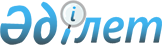 О внесении изменений в решение Западно-Казахстанского областного маслихата от 8 июля 2022 года № 12-3 "Об определении перечней социально значимых автомобильных сообщений по Западно-Казахстанской области"Решение Западно-Казахстанского областного маслихата от 26 апреля 2024 года № 11-2. Зарегистрирован в Департаменте юстиции Западно-Казахстанской области 29 апреля 2024 года № 7370-07
      Западно-Казахстанский областной маслихат РЕШИЛ:
      1. Внести в решение Западно-Казахстанского областного маслихата от 8 июля 2022 года № 12-3 "Об определении перечней социально значимых автомобильных сообщений по Западно-Казахстанской области" (зарегистрировано в Реестре государственной регистрации нормативных правовых актов под № 28763) следующие изменения:
      приложения 1,2,3 указанного решения изложить в новой редакции согласно приложениям 1,2,3 к настоящему решению.
      2. Настоящее решение вводится в действие по истечении десяти календарных дней после дня его первого официального опубликования. Перечень социально значимых межрайонных (междугородных внутриобластных) автомобильных сообщений по Западно-Казахстанской области Перечень социально значимых сельских и внутрирайонных автомобильных сообщений по Западно-Казахстанской области Перечень социально значимых городских и пригородных автомобильных сообщений по городу Уральск
					© 2012. РГП на ПХВ «Институт законодательства и правовой информации Республики Казахстан» Министерства юстиции Республики Казахстан
				
      Председатель маслихата

М. Мукаев
приложение 1 к решению
Западно-Казахстанский
областной маслихат
от 26 апреля 2024 года № 11-2Приложение 1 к решению
Западно-Казахстанского
областного маслихата
от 8 июля 2022 года № 12-3
№
Номера сообщений
Наименование сообщений
Наименование районов
1
2
3
4
1
102
город Уральск – село Лбищенское
село Лбищенское – город Уральск
Акжаикский
2
106
город Уральск – село Жанабулак
село Жанабулак – город Уральск
Акжаикский
3
108
город Уральск – село Чапаев
село Чапаев – город Уральск
Акжаикский
4
109
город Уральск – село Тайпак
село Тайпак – город Уральск
Акжаикский
5
58
город Уральск – село Дарьинское
село Дарьинское– город Уральск
Бәйтерек
6
69
город Уральск – село Переметное
село Переметное – город Уральск
Бәйтерек
7
174
город Уральск – село Январцево
село Январцево – город Уральск
Бәйтерек
8
121
город Уральск – город Аксай
город Аксай – город Уральск
Бурлинский
9
125
город Уральск – село Бурлин
село Бурлин– город Уральск
Бурлинский
10
256
город Уральск – село Сайхин
село Сайхин – город Уральск
Бокейординский
11
257
город Уральск – село Хан Ордасы
село Хан Ордасы – город Уральск
Бокейординский
12
151
город Уральск – село Жангала
село Жангала – город Уральск
Жангалинский
13
152
город Уральск – село Жанаказан
село Жанаказан – город Уральск
Жангалинский
14
154
город Уральск – село Пятимар
село Пятимар – город Уральск
Жангалинский
15
155
город Уральск – село Копжасар
село Копжасар – город Уральск
Жангалинский
16
156
город Уральск – село Бирлик
село Бирлик – город Уральск
Жангалинский
17
136
город Уральск – село Жанибек
село Жанибек – город Уральск
Жанибекский
18
138
город Уральск – село Камысты
село Камысты – город Уральск
Жанибекский
19
211
город Уральск – село Казталов
село Казталов – город Уральск
Казталовский
20
212
город Уральск – село Жалпактал
село Жалпактал – город Уральск
Казталовский
21
219
город Уральск – село Караоба
село Караоба – город Уральск
Казталовский
22
196
город Уральск – село Қаратөбе
село Қаратөбе – город Уральск
Каратобинский
23
197
город Уральск – село Сулыкөл
село Сулыкөл – город Уральск
Каратобинский
24
198
город Уральск – село Қарақамыс
село Қарақамыс – город Уральск
Каратобинский
25
200
город Уральск – село Егіндікөл
село Егіндікөл – город Уральск
Каратобинский
26
226
город Уральск – село Жымпитинский
село Жымпитинский – город Уральск
Сырымский
27
230
город Уральск – село Булдурты
село Булдурты – город Уральск
Сырымский
28
235
город Уральск – село Кособа
село Кособа – город Уральск
Сырымский
29
192
город Уральск – село Таскала
село Таскала – город Уральск
Таскалинский
30
194
город Уральск – село Мерей
село Мерей – город Уральск
Таскалинский
31
61
город Уральск – село Теректі
село Теректі – город Уральск
Теректинский
32
62
город Уральск – село Покатиловка
село Покатиловка – город Уральск
Теректинский
33
247
город Уральск – село Сарыомир
село Сарыомир – город Уральск
Теректинский
34
248
город Уральск – село Акжайык
село Акжайык – город Уральск
Теректинский
35
249
город Уральск – село Шагатай
село Шагатай – город Уральск
Теректинский
36
277
город Уральск – село Шынгырлау
село Шынгырлау – город Уральск
Чингирлауский
37
280
село Шынгырлау – город Аксай
город Аксай – село Шынгырлау
Чингирлауский, Бурлинский
38
22
город Аксай - село Жымпитинский
село Жымпитинский - город Аксай
Бурлинский, Сырымский
39
139
село Жанибек – село Сайхин
село Сайхин – село Жанибек
Жанибекский, Бокейординскийприложение 2 к решению
Западно-Казахстанский
областной маслихат
от 26 апреля 2024 года № 11-2Приложение 2 к решению
Западно-Казахстанского
областного маслихата
от 8 июля 2022 года № 12-3
№
Номера сообщений
Наименование сообщений
Вид сообщения
Наименования районов
1
2
3
4
5
1
1
село Чапаев остановка "Нефтебаза" – остановка "Жаик"
сельское
Акжаикский
2
2
село Чапаев остановка "Тауелсиздик" – остановка "КазТрансГазАймак"
сельское
Акжаикский
3
1
село Переметное остановка "Почта" – остановка "Колледж"
сельское
Бәйтерек
4
2
село Переметное остановка "Почта" – остановка "Элеватор"
сельское
Бәйтерек
5
1
село Сайхин остановка "улица К.Сагирбаева" – остановка "улица С.Сейфуллина"
сельское
Бокейординский
6
1
село Жанибек остановка "пересечение улицы Д.Нурпеисовой – улицы Маметовой" – улица Абая остановка "Детский сад "Балдаурен"
сельское
Жанибекский
7
2
село Жанибек остановка "улица Водстрой – улица Жумаева" – остановка "Центральная районная больница"
сельское
Жанибекский
8
3
село Жанибек улица Чурина остановка "Железнодорожный вокзал" – остановка "Южная часть улицы Женис"
сельское
Жанибекский
9
4
село Жанибек остановка "улица Наурыз" – остановка "школа имени Т.Жарокова"
сельское
Жанибекский
10
5
село Жанибек остановка "пересечение улиц Г.Караша-Д.Нурпеисовой" – остановка "пересечение улиц Абая-Д.Нурпеисовой"
сельское
Жанибекский
11
1
село Жангала остановка "улица Автодор" – остановка "улица Жубанова"
сельское
Жангалинский
12
2
село Жангала остановка "ресторан "Нурмедина" – остановка улица С.Бабажанова "Районный колледж"
сельское
Жангалинский
13
1
село Казталов остановка "Кафе "Атамекен" – остановка "Пограничная застава"
сельское
Казталовский
14
1
село Шөптікөл остановка "Колледж"-остановка "Супермаркет "MG"
сельское
Каратобинский
15
1
село Жымпитинский остановка "Улица Казахстан" – остановка "Улица Бердигалиева"
сельское
Сырымский
16
1
село Таскала остановка "Микрорайон "С.Жаксыгулов" – остановка "Микрорайон "Саулет"
сельское
Таскалинский
17
1
село Теректі остановка "Тәуелсіздік-Жастар" – остановка "Бейбітшілік-Жастар"
сельское
Теректинский
18
2
село Подстепное – село Тукпай
сельское
Теректинский
19
4
село Шынгырлау остановка "Дом культуры "Дән" - остановка "Районный дом культуры"
сельское
Чингирлауский
20
5
село Егиндибулак – село Мичуринское
село Мичуринское – село Егиндибулак
внутрирайонное
Бәйтерек
21
8
село Атамекен – село Мичуринское
село Мичуринское – село Атамекен
внутрирайонное
Бәйтерек
22
9
село Кушум – село Мичуринское село Мичуринское – село Кушум
внутрирайонное
Бәйтерек
23
10
село Переметное – село Мичуринское село Мичуринское – село Переметное
внутрирайонное
Бәйтерек
24
12
село Жамбыл – село Мичуринское
село Мичуринское – село Жамбыл
внутрирайонное
Бәйтерек
25
15
село Белес – село Мичуринское
село Мичуринское – село Белес
внутрирайонное
Бәйтерек
26
15а
село Белес – село Переметное
село Переметное – село Белес
внутрирайонное
Бәйтерек
27
24
село Болашақ – село Мичуринское
село Мичуринское – село Болашақ
внутрирайонное
Бәйтерек
28
11
город Аксай – село Қарағанды
село Қарағанды – город Аксай
внутрирайонное
Бурлинский
29
12
город Аксай – село Жанаталап
село Жанаталап – город Аксай
внутрирайонное
Бурлинский
30
14
город Аксай – село Успеновка
село Успеновка – город Аксай
внутрирайонное
Бурлинский
31
17
город Аксай – село Каракудык
село Каракудык – город Аксай
внутрирайонное
Бурлинский
32
20
город Аксай – село Бумаколь
село Бумаколь – город Аксай
внутрирайонное
Бурлинский
33
21
город Аксай – село Достық
село Достық – город Аксай
внутрирайонное
Бурлинский
34
23
город Аксай – село Приуральное
село Приуральное – город Аксай
внутрирайонное
Бурлинский
35
2
село Уялы – село Сайхин
село Сайхин – село Уялы
внутрирайонное
Бокейординский
36
3
село Саралжын – село Сайхин
село Сайхин – село Саралжын
внутрирайонное
Бокейординский
37
4
село Бурли – село Сайхин
село Сайхин – село Бурли
внутрирайонное
Бокейординский
38
5
село Бисен – село Сайхин
село Сайхин – село Бисен
внутрирайонное
Бокейординский
39
6
село Муратсай – село Сайхин
село Сайхин – село Муратсай
внутрирайонное
Бокейординский
40
7
село Хан Ордасы – село Сайхин
село Сайхин – село Хан Ордасы
внутрирайонное
Бокейординский
41
2
село Караузен – село Жалпактал
село Жалпактал – село Караузен
внутрирайонное
Казталовский
42
3
село Караузен – село Казталов
село Казталов – село Караузен
внутрирайонное
Казталовский
43
5
село Караоба – село Казталов
село Казталов – село Караоба
внутрирайонное
Казталовский
44
6
село Бостандык – село Казталов
село Казталов – село Бостандык
внутрирайонное
Казталовский
45
7
село Жалпактал – село Жанажол
село Жанажол – село Жалпактал
внутрирайонное
Казталовский
46
8
село Ажибай – село Казталов
село Казталов – село Ажибай
внутрирайонное
Казталовский
47
1
село Қарақамыс – село Қаратөбе
село Қаратөбе – село Қарақамыс
внутрирайонное
Каратобинский
48
2
село Егіндікөл – село Қаратөбе
село Қаратөбе – село Егіндікөл
внутрирайонное
Каратобинский
49
3
село Сулыкөл – село Қаратөбе
село Қаратөбе – село Сулыкөл
внутрирайонное
Каратобинский
50
4
село Актай – село Қаратөбе
село Қаратөбе – село Актай
внутрирайонное
Каратобинский
51
5
село Шөптікөл – село Каратөбе
село Каратөбе – село Шөптікөл
внутрирайонное
Каратобинский
52
1
село Мереке – село Таскала
село Таскала – село Мереке
внутрирайонное
Таскалинский
53
1
село Теректі – село Подстепное
село Подстепное – село Теректі
внутрирайонное
Теректинский
54
1
село Шынгырлау – село Алмаз
село Алмаз – село Шынгырлау
внутрирайонное
Чингирлауский
55
2
село Шынгырлау – село Карагаш
село Карагаш – село Шынгырлау
внутрирайонное
Чингирлауский
56
3
село Шынгырлау – село Актау
село Актау – село Шынгырлау
внутрирайонное
Чингирлаускийприложение 3 к решению
Западно-Казахстанский
областной маслихат
от 26 апреля 2024 года № 11-2Приложение 3 к решению
Западно-Казахстанского
областного маслихата
от 8 июля 2022 года № 12-3
№
Номера сообщений
Наименование сообщений
Вид сообщения
1
2
3
4
1
1
остановка "Департамент полиции Западно-Казахстанской области" – остановка "улица Самал"
городской
2
2
остановка "Мясокомбинат" – остановка "Микрорайон "Сарытау"
городской
3
3
остановка "Село Меловые Горки" – остановка "Село Мичуринское"
городской
4
3к
остановка "Коминтерн" – остановка "Подхоз"
городской
5
4
остановка "КазТрансГаз" – остановка "Селекционый"
городской
6
5
остановка "Медицинский колледж" – остановка "Модульная больница"
городской
7
6
остановка "Микрорайон Балауса" – остановка "село Асан"
городской
8
7
остановка "Микрорайон Балауса" – остановка "Микрорайон Умит – поселок Деркул"
городской
9
12
остановка "село Подстепное" – остановка "Департамент полиции Западно-Казахстанской области"
городской
10
13
остановка "Железнодорожный вокзал" – остановка "Мясокомбинат"
городской
11
14
остановка "Департамент полиции Западно-Казахстанской области" – остановка " Поселок Желаево"
городской
12
16
остановка "Департамент полиции Западно-Казахстанской области" – остановка "Кумыска"
городской
13
17
остановка "Центральный рынок" – остановка "Рыбцех"
городской
14
19
остановка "Центральный рынок" – остановка "Село Жером"
городской
15
20
остановка "Центральный рынок" – остановка "Автовокзал"
городской
16
22
остановка "10 микрорайон" – остановка "Птицефабрика"
городской
17
23а
остановка "Департамент полиции Западно-Казахстанской области" – остановка "Дачи "Тополек"
городской
18
23б
остановка "Центральный рынок" – остановка "Дачи "Рассвет"
городской
19
23д
остановка "Центральный рынок" – остановка "Дачи "Водстрой"
городской
20
24
остановка "Рынок "Ел ырысы" – остановка "Дачи "Барбастау"
городской
21
27
остановка "Департамент полиции Западно-Казахстанской области" – остановка "Дачи "Птичник"
городской
22
28
остановка "Центральный рынок" – остановка "Дачи "Нефтегеология"
городской
23
28а
остановка "Центральный рынок" – остановка "Дачи "Агропром"
городской
24
28в
остановка "Центральный рынок" – остановка "Дачи "Водник"
городской
25
30д
остановка "Департамент полиции Западно-Казахстанской области" – остановка "Агрофирма "Асан"
городской
26
33
остановка "Департамент полиции Западно-Казахстанской области" – остановка "Микрорайон "Жулдыз"
городской
27
35
остановка "Поликлиника №5" – остановка "Набережная реки Урал"
городской
28
38
остановка "Департамент полиции Западно-Казахстанской области – остановка "Желаевские карьеры"
городской
29
39
остановка "Набережная реки Урал" – остановка "Село Мичуринское"
городской
30
40
остановка "Железнодорожный вокзал" – остановка "Дачи "Восток"
городской
31
43
остановка "Улица Кузнечная" – остановка "Департамент полиции Западно-Казахстанской области"
городской
32
46
остановка "Центральный рынок" – остановка "Дача Черемушки"
городской
33
49
остановка "Областная больница" – остановка "Кардиологический центр"
городской
34
51
остановка "Центральный рынок" – остановка "Поселок Круглоозерновский – село Серебряково"
городской
35
52
остановка "Улица Тәуелсіздік" – остановка "Автосалон"
городской
36
53
остановка "Центральный рынок" – остановка "Микрорайон Ветелки"
городской
37
55
город Уральск - остановка "Село Мирное"
пригородный
38
56
город Уральск - остановка "Село Махамбет"
пригородный
39
57
город Уральск - остановка "Село Достык"
пригородный
40
64
город Уральск - остановка "Село Аксуат"
пригородный
41
66
город Уральск - остановка "Село Жана Омир"
пригородный
42
74
город Уральск - остановка "Село Трекино"
пригородный
43
77
город Уральск - остановка "Село Магистральный"
пригородный